Aктивности по предметот француски јазик за 9 одделениеТема:les pronoms complements (COD )Наставна содржина:вежби со заменки за директен предметЦел:увежбување на стекнатите знаењаДа се потсетиме:Le complément d'objet direct est un mot ou (groupe de mots) qui se joint au verbe SANS PREPOSITION pour en compléter le sens.Директниот предмет во реченицата може да е претставен преку еден збор или група на зборови кои се поврзани со глаголот без предлог и го надополнува неговото значење. Pour trouver le COD, il vous suffit de poser la question "QUOI ?" ou "QUI ?".Директниот предмет го пронаоѓаме во реченицата преку прашањата qoui?-што? или qui?-koj?Пример: Tu conduis une voiture. ==>Tu conduis quoi ? une voiture.Le COD est remplaçable par un pronom comme "le", "la", "les"Заменки за директен предмет се:le,la,les,l’Пример:Tu manges la POMME. ==> Tu LA manges.La pomme e заменето со заменка за директен предмет la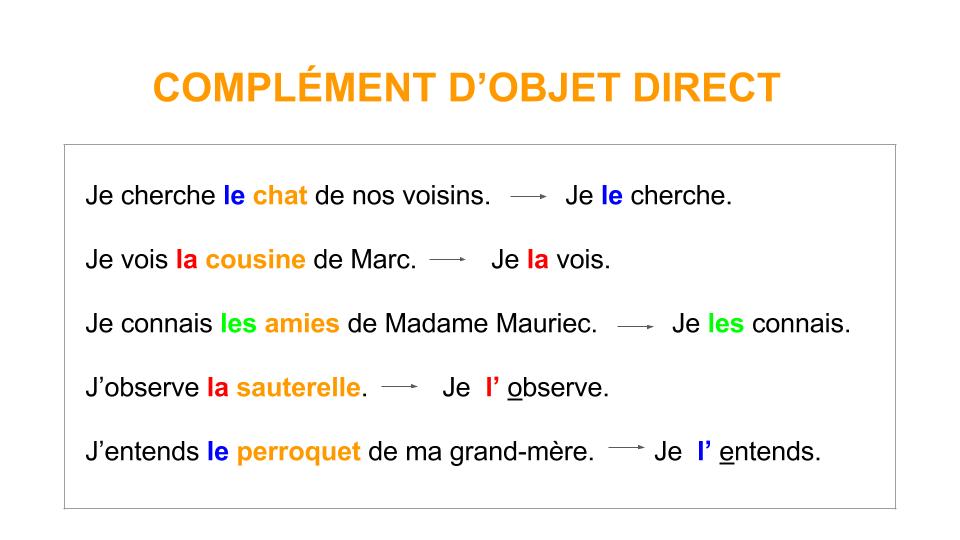 За домашна сработете ја следнава вежба:1)Vous regardez la tele tous les jours? _________________________________2)Vous ecoutez la radio?____________________________3)Vous aimez les frites?_____________________________4)Vous lisez le journal regulierement?_________________________________Наставник:Славица ТренкоскаЕ-mail:slavicatrenkoska@yahoo.com